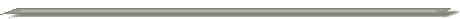 WYPEŁNIA KOMISJA KONKURSOWAPodpisy przewodniczącego i członków komisji:Zapoznaj się z fragmentem utworu „Hamlet” Williama Szekspira w tłumaczeniu Stanisława Barańczaka:„OFELIAKsiążę dziś w dobrym humorze.HAMLETKto, ja?OFELIATak.HAMLETRzeczywiście, jako dostawca humoru jestem niezrównany! A cóż człowiekowi pozostaje poza dobrym humorem? Spójrz, jak pogodnie wygląda moja matka: a przecież ojciec zmarł dwie godziny temu.OFELIAMylisz się, książę – cztery miesiące temu.HAMLETTak dawno? O, w takim razie niech sobie diabeł chodzi w żałobie, ja się ubiorę 
w sobolowe futro. Mój ty Boże, umarł tyle miesięcy temu i jeszcze go nie zapomniano? Więc można mieć nadzieję, że pamięć wielkiego człowieka przeżyje go o pół roku. Oczywiście pod warunkiem, że nabuduje mnóstwo kościołów, bo inaczej nikt go sobie nie przypomni – zostanie spławiony jak ta Marzanna, której śpiewają: „Niech cię wszyscy święci topią 
w niepamięci”. Hamlet nawiązuje w swojej wypowiedzi do śmierci ojca. Wskaż zdanie mówiące prawdę o  postaci starego króla Hamleta: (1 p.)jako duch ukazuje się synowi, lecz nie jest przez niego rozpoznany;wyjaśnia okoliczności swojej śmierci, wskazując zbrodniarza;wymaga od syna zemsty na królowej; w pierwszej kolejności ukazuje się swojej żonie. W wypowiedzi Hamleta widoczna jest ironia. Jaka jest funkcja użytej ironii? Zaznacz  właściwe odpowiedzi. (1 p.)Hamlet może nie zdradzać swoich prawdziwych myśli;da się wyczuć gorycz Hamleta mówiącego o śmierci ojca;Hamlet przekazuje ważną myśl – o zmarłych szybko się zapomina;Hamlet w ten sposób może się zdystansować do wydarzeń wokół niego – są trudne, nie wie do końca, jak się z nimi uporać.„Zostanie spławiony jak ta Marzanna” – tak brzmią słowa Hamleta. Wykorzystaj inne, potoczne znaczenie zwrotu „zostać spławionym” i ułóż z nim poprawne składniowo, logiczne zdanie. (1 p.)………………………………………………………………………………………………………………………………………………………………………………………….Jakimi częściami zdania są podkreślone w tekście wyrazy? Nazwij ich funkcję składniową. (4 p.)pogodnie – funkcja w zdaniu ……………………………………………….człowieka – funkcja w zdaniu ……………………………………………….mnóstwo – funkcja w zdaniu ……………………………………………….spławiony – funkcja w zdaniu……………………………………………….Wskaż właściwą odpowiedź: Matka Hamleta to: (1 p.)GenowefaGertrudaGryzeldaGretaPrzeczytaj zamieszczony poniżej tekst pod tytułem „Hamlet” autorstwa Konstantego Ildefonsa Gałczyńskiego. Na podstawie tekstu odpowiedz na pytania 6- 8.Teatrzyk „Zielona Gęś” ma zaszczyt przedstawić z oburzeniem „Hamleta”.Spektakl, niestety, nie dopuszczony do konkursu szekspirowskiego, a to dzięki ponurym machinacjom intrygantów, karierowiczów oraz kombinatorów.PROF. BĄCZYŃSKI:Narodzie polski, oto jakie wiekopomne wysiłki teatrologiczne idą na marne 
z powodów jak wyżej!(rozdziera szaty, ale ceruje je natychmiast)HAMLET:Być albo nie być – oto jest pytanie,Które powtarzam od lat trzystu w kółko.Lecz, cyt! Poloniusz schodzi na śniadanie,Nie, to Gżegżółka. Jak się masz, Gżegżółko?GŻEGŻÓŁKA:Niedobrze mam się, bo w życiu trza przebyćPrzez las problemów, a któż je rozwiąże?Więc gdy dylemat stoi: być czy nie być,Może spróbujmy nie być, mości książę!OBAJ, tj. GŻEGŻÓŁKA I HAMLET:(na próbę przestają być)Kurtynasprytnie wykorzystuje sytuację i skwapliwie zapada.Wybierz  i zaznacz wszystkie stwierdzenia poprawnie opisujące powyższy tekst. (1p.)                                           Podany wyżej tekst Konstantego Ildefonsa Gałczyńskiego:jest kontynuacją „Hamleta” Williama Szekspira;parodiuje „Hamleta’’ Williama Szekspira;zawiera takie elementy dzieła dramatycznego, jak tekst właściwy i tekst poboczny;nawiązuje do tragedii Williama Szekspira poprzez przywołanie słów „Być albo nie być”.Wybierz  właściwe dokończenie zdania. Słowa „Kurtyna sprytnie wykorzystuje sytuację i skwapliwie zapada” : (1 p.) są przykładem metafory;pojawiają się tuż przed punktem kulminacyjnym;są  wprowadzeniem do ciągu dalszego wydarzeń; mogą być puentą zarówno utworu Konstantego Ildefonsa Gałczyńskiego, jak 
i „Hamleta” Williama Szekspira.Z tekstu „Hamleta” Konstantego Ildefonsa Gałczyńskiego wybierz dwa przykłady  wyrazów poza związkami zdania (wyrazów, które nie są częściami zdania) i wpisz je poniżej: (2 p .)Przykład pierwszy: …………………………………………………….Przykład drugi: ………………………………………………………..W minimum siedmiozdaniowej recenzji podziel się opinią na temat filmu 
w reżyserii K. Branagha „Hamlet”. Wykorzystaj co najmniej cztery pojęcia teoretyczne związane z filmem jako dziedziną sztuki. (7 p.)   ………………………………………………………………………………………………………………………………………………………………………………………………………………………………………………………………………………………………………………………………………………………………………………………………………………………………………………………………………………………………………………………………………………………………………………………………………………………………………………………………………………………………………………………………………………………………………………………………………………………………………………………………………………………………………………………………………………………………………………………………………………………………………………………………………………………………………………………………………………………………………………………………………………………………………………………………………………………………………………………………………………………………………………………………………………………………………………………………………………………………………………………………………………………………………………………………………………………………………………………………………………………………………………………………………………………………………………………………………………………………………………………………………………………………………………………………………………………………………………………………………………………………………Uzupełnij podany niżej tekst informacjami na temat dramatu jako rodzaju literackiego: (2 p.)Dramat to rodzaj literacki, w którym działania bohaterów, ich przeżycia prezentują bezpośrednie wypowiedzi – w rodzaju tym brak ………………………………………… Tekst dramatu składa się z dwóch warstw: tekstu ……………………… 
i …………………….., zaś zdarzenia są porządkowane poprzez podział na ………………, …………………. oraz ……………………… . ………… to fragment akcji zakończony ważnym wydarzeniem, natomiast ……………..  zmienia się wraz z przybyciem lub odejściem bohatera. Do podanych objaśnień dopisz właściwe im pojęcie: dialog, monolog, didaskalia.
(1 p.)wskazówki odautorskie – ……………………………….ukazuje myśli bohatera –  ………………………………..	podstawowa forma wypowiedzi w dramacie – ………………………………..Posługując się numerami, wskaż właściwą kolejność faz przebiegu akcji  
w klasycznym dramacie. Wpisz numery odpowiadające poprawnej kolejności 
w ramkę poniżej. (1p.)punkt kulminacyjny  2. rozwiązanie akcji  3. perypetie                4. rozwinięcie akcji   5. ekspozycjaPolecenia 13 – 17 dotyczą dramatu „Niemcy” Leona Kruczkowskiego (polecenie 17 
również VIII sceny III części „Dziadów” Adama Mickiewicza.Jaka jest Berta, matka Willego Sonnenbrucha, w stosunku do syna? 
Wskaż właściwą odpowiedź. (1 p.)chłodna;bardzo surowa;zapatrzona w syna;krytyczna.W dramacie zaprezentowano rodzinę Sonnenbruchów i osobę z nią związaną. Uzupełnij poniższą tabelę informacjami charakteryzującymi wymienione postacie, wpisując odpowiednie oznaczenia literowe.  Wystarczy wpisać jedną literę w każdej kolumnie. (2 p.) A. fanatyzm i nienawiść wobec wrogów B. ludzkie odruchy stłamszone bojaźnią  C. kalectwo fizyczne D.  zamknięcie na otaczający świat  E. faszyzm połączony 
z cynizmem F.  niezależność i mocne życie Wyjaśnij, co mogą znaczyć podane określenia zaczerpnięte z dramatu „Niemcy”.
 (3 p.)niemiecki sezon w Europie –  …………………………………………………………...…………………………………………………………………………………………..czarny mundur Willego Sonnenbrucha – ……………………………………………….…………………………………………………………………………………………..niemiecka samotność w państwie Hitlera (zgodnie z jej wyjaśnieniem przez Joachima Petersa)- …………………………………………………………………………………...…………………………………………………………………………………………….Przeczytaj poniższy fragment „Niemców”  Leona Kruczkowskiego, a następnie wykonaj związane z nim polecenie:„PANI SOERENSEN zmieszana(1)Ja wiem, może to nietakt z mojej strony, że panu za to dziękuję, ale … mówię po prostu to, co odczuwam w tej chwili. (2)I jeśli wdzięczność starej, obcej kobiety może mieć dla pana jakieś znaczenie, niech pan będzie przekonanym, że takie uczucia zdarzają się jeszcze na tym okrutnym świecie. Pozwoli mi pan już odejść?WILLI(3)Myślę, że wyczerpaliśmy sprawę. Żegnam panią.PANI SOERENSEN lekki ukłon głową, idzie ku wyjściu, przy drzwiach odwraca sięŻyczę, aby ten drobiazg, leżący na pańskim biurku, przyniósł szczęście bliskiej panu osobie, której pan zechce go ofiarować”. Wskaż poprawny opis budowy składniowej zdań 1, 2, 3 z powyższego fragmentu przez podkreślenie  właściwego wyrazu. (2 p.)Wskaż niewłaściwą odpowiedź na pytanie: Co łączy postać pani Soerensen, bohaterki „Niemców” Leona Kruczkowskiego, z panią Rollison z VIII sceny „Dziadów” części III Adama Mickiewicza? (1 p.)obydwie są matkami aresztowanych  synów;udały się z prośbą o wypuszczenie syna z więzienia;są gotowe na najdalej idące poświęcenia;ich postawa wskazuje na chęć zemsty.Wpisz oznaczenie literowe we właściwe rubryki w tabeli poniżej, wskazując poprawne  znaczenie frazeologizmów: (2 p.)Do rozwiązania zadań 19 – 20 wykorzystaj znajomość sceny VIII „Dziadów” części III Adama Mickiewicza. Określ, które z podanych wariantów zapisu są poprawne. Wskaż właściwe odpowiedzi.(1 p.)matka Polkamatka polkamatka-Polkamatka-polkaW podanej niżej tabeli zdań o postępowaniu pani Rolisson zaznacz kółkiem właściwe stwierdzenia „TAK” lub „NIE”: (2  p.)W lekturach tego etapu konkursu przedmiotowego pojawia się motyw matki. Dopisz literę odpowiadającą właściwej informacji przy bohaterkach – matkach. Literę wpisz na podstawie tabeli zamieszczonej poniżej. (1 p.)matka Hamleta – pani Soerensen – Berta Sonnenbruch – pani Rollison – Którą z podanych wartości można uznać za wspólną dla bohaterów omawianych dramatów: Hamleta, Chrystiana- syna pani Soerensen, Jasia Rollisona, Willego Sonnenbrucha: (1 p.)prawda;uczciwość;dobro własnego kraju;pokój.Do podanych motywów dopisz literę odpowiadającą tytułowi dramatu, w którym dany motyw się pojawia. Posłuż się oznaczeniami literowymi: H – „Hamlet” Williama Szekspira, N – „Niemcy” Leona Kruczkowskiego, D – „Dziady” Adama Mickiewicza. Wystarczy wpisanie jednej litery odpowiadającej tytułowi. (3 p.)Do wymienionych elementów kompozycyjnych dopisz nazwę odmiany dramatów, 
w których się pojawiają, stosując określenie: antyczny, szekspirowski, romantyczny.   Wystarczy wpisać jedną nazwę. (3 p.)Napisz charakterystykę, w której przedstawisz postać matki – bohaterki konkursowej lektury. W swojej pracy możesz odwołać się też porównawczo do innego przykładu spośród lektur obowiązujących na tym etapie („Hamlet” Williama Szekspira, „Dziady” Adama Mickiewicza, „Niemcy” Leona Kruczkowskiego). (0-15 p.)Pamiętaj, że Twoja praca powinna liczyć przynajmniej połowę przeznaczonej objętości. Za pracę o mniejszym formacie uzyskasz punkty jedynie za kryterium treści. …………………………………………………………………………………………………………………………………………………………………………………………………………………………………………………………………………………………………………………………………………………………………………………………………………………………………………………………………………………………………………………………………………………………………………………………………………………………………………………………………………………………………………………………………………………………………………………………………………………………………………………………………………………………………………………………………………………………………………………………………………………………………………………………………………………………………………………………………………………………………………………………………………………………………………………………………………………………………………………………………………………………………………………………………………………………………………………………………………………………………………………………………………………………………………………………………………………………………………………………………………………………………………………………………………………………………………………………………………………………………………………………………………………………………………………………………………………………………………………………………………………………………………………………………………………………………………………………………………………….……………………………………………………………..……………………………………………………………………………………………………………………………………………………………………………………………………………………………………………………………………………………………………………………………………………………………………………………………………………………………………………………………………………………………………………………………………………………………………………………………………………………………………………………………………………………………………………………………………………………….………………..…………………………………………………………………………………………………………………………………………………………………………………………………………………………………………………………………………………………………………………………………………………………………………………………………………………………………………………………………………………………………………………………………………………………………………………………………………………………………………………………………………………………………………………………………………………………………………………………………….……………………………………………………………………………..…………………………………………………………………………………………………………………………………………………………………………………………………………………………………………………………………………………………………………………………………………………………………………………………………………………………………………………………………………………………………………………………………………………………………………………………………………………………………………………………………………………………………………………………………………………………………………………………………………………………………………………………………………………………………………………………………………………………………………………………………………………………………………………………………………………………………………………………………………………………………………………………………………………………………………………………………………………………………………………………………………………………………………………………………………………………………………………………………………………………BRUDNOPIS……………………………………………………………………………………………………………………………………………………………………………………………………………………………………………………………………………………………………………………………………………………………………………………………………………………………………………………………………………………………………………………………………………………………………………………………………………………………………………………………………………………………………………………………………………………………………………………………………………………………………………………………………………………………………………………………………………………………………………………………………………………………………………………………………………………………………………………………………………………………………………………………………………………………………………………………………………………………………………………………………………………………………………………………………………………………………………………………………………………………………………………………………………………………………………………………………………………………………………………………………………………………………………………………………………………………………………………………………………………………………………………………………………………………………………………………………………………………………………………………………………………………………………………………………………………………………………………………………………………..…………………………………………………………….………………………………………………………………………………………………………………………………………………………………………………………………………………………………………………………………………………………………………………………………………………………………………………………………………………………………………………………………………………………………………………………………………………………………………………………………………………………………………………………………………………………………………………………………………………………………………………………………………………………………………………………………………………………………………………………………………………………………………………………………………………………………………………………………………………………………………………………………………………………………………………………………………………………………………………………………………………………………………………………………………………………………………………………………………………………………………………………………………………………………………………………………………………………………………………………………………………………………………………………………………………………………………………………………………………………………………………………………………………………………………………………………………………………………………………………………………………………………………………………………………………………………………………………………………………………….…………….…………………………………………………………………………………………………………………………………………………………………………………………………………………………………………………………………………………………………………………………………………………………………………………………………………………………………………………………………………………………………………………………………………………………………………………………………………………………………………………………………………………………………………………………………………………………………………………………………………………………………………………………………………………………………………………………………………………………………………………………………………………………………………………………………………………………………………………………………………………………………………………………………………………………………………………………………………………………………………………………………………………………………………………………………………………………………………………………………………………………………………………………………………………………………………………………………………………………………………………………………………………………………………………………………………………………………………………………………………………………………………………………………………………………………………………………………………………………………………………………………………………………………………………………………………………………………………………………………………..………………………………………………………………………………………………………………………………………………………………………………………….……………………………………………………………………………………………………………………………………………………………………………………………………………………………………………………………………………………………………………………………………………………………………………………………………………………………………………………………………………………………………………………………………………………………………………………………………………………………………………………………………………………………………………………………………………………………………………………………………………………………………………………………………………………………………………………………………………………………..………………………………………………………………………………………………………………………………………………………………………………………….……………………………………………………………………………………………………………………………………………………………………………………………………………………………………………………………………………………………………………………………………………………………………………………………………………………………………………………………………………………………………………………………………………………………………………………………………………………………………………………………………………………………………………………………………………………………………………………………………………………………………………………………………………………………………………………………………………………………..………………………………………………………………………………………………………………………………………………………………………………………….………………………………………………………………………………………………………………………………………………………………………………………………………………………………………………………………………………………………………………………………………………………………………………………………………………………………………………………………………………………………………………………………………………………………………………………………………………………………………………………………………………………………………………………………………………………………………………………………………………………………………………………………………………………………………………………………………………………………………………………………………………………………………………………………………………………………………………………………………………………………………………………………………………………………………………….……………………………………………………………………………………………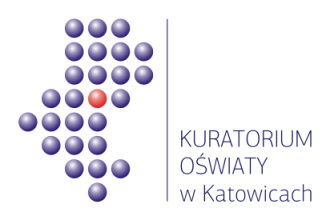 Wojewódzki Konkurs Przedmiotowy 
z Języka Polskiegodla uczniów gimnazjów 
województwa śląskiego 
w roku szkolnym 2014/2015Wojewódzki Konkurs Przedmiotowy 
z Języka Polskiegodla uczniów gimnazjów 
województwa śląskiego 
w roku szkolnym 2014/2015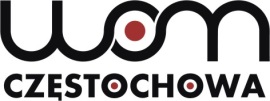 KOD UCZNIAEtap:Data:Czas pracy:rejonowy 14 stycznia 2015 r.90 minutrejonowy 14 stycznia 2015 r.90 minutInformacje dla uczniaNa stronie tytułowej arkusza w wyznaczonym miejscu wpisz swój kod ustalony przez komisję.Sprawdź, czy arkusz konkursowy zawiera 12 stron (zadania 1-25).Czytaj uważnie wszystkie teksty i zadania.Rozwiązania zapisuj długopisem lub piórem. Nie używaj korektora.W zadaniach zamkniętych podane są cztery odpowiedzi: A, B, C, D. Wybierz tylko jedną odpowiedź i zaznacz ją znakiem „X” bezpośrednio na arkuszu. W przypadku zadań wielokrotnego wyboru zaznacz w ten sposób precyzyjnie wszystkie właściwe Twoim zdaniem odpowiedzi.Staraj się nie popełniać błędów przy zaznaczaniu odpowiedzi, ale jeśli się pomylisz, błędne zaznaczenie otocz kółkiem  i zaznacz inną odpowiedź znakiem „X”.Rozwiązania innych typów zadań, np. z luką, na dobieranie, typu  TAK - NIE, PRAWDA-FAŁSZ zaznacz w wyznaczonych miejscach w tabeli.Rozwiązania zadań otwartych zapisz czytelnie w wyznaczonych miejscach. Pomyłki przekreślaj.Przygotowując odpowiedzi na pytania, możesz skorzystać z miejsc opatrzonych napisem Brudnopis. Zapisy w brudnopisie nie będą sprawdzane i oceniane.Informacje dla uczniaNa stronie tytułowej arkusza w wyznaczonym miejscu wpisz swój kod ustalony przez komisję.Sprawdź, czy arkusz konkursowy zawiera 12 stron (zadania 1-25).Czytaj uważnie wszystkie teksty i zadania.Rozwiązania zapisuj długopisem lub piórem. Nie używaj korektora.W zadaniach zamkniętych podane są cztery odpowiedzi: A, B, C, D. Wybierz tylko jedną odpowiedź i zaznacz ją znakiem „X” bezpośrednio na arkuszu. W przypadku zadań wielokrotnego wyboru zaznacz w ten sposób precyzyjnie wszystkie właściwe Twoim zdaniem odpowiedzi.Staraj się nie popełniać błędów przy zaznaczaniu odpowiedzi, ale jeśli się pomylisz, błędne zaznaczenie otocz kółkiem  i zaznacz inną odpowiedź znakiem „X”.Rozwiązania innych typów zadań, np. z luką, na dobieranie, typu  TAK - NIE, PRAWDA-FAŁSZ zaznacz w wyznaczonych miejscach w tabeli.Rozwiązania zadań otwartych zapisz czytelnie w wyznaczonych miejscach. Pomyłki przekreślaj.Przygotowując odpowiedzi na pytania, możesz skorzystać z miejsc opatrzonych napisem Brudnopis. Zapisy w brudnopisie nie będą sprawdzane i oceniane.Informacje dla uczniaNa stronie tytułowej arkusza w wyznaczonym miejscu wpisz swój kod ustalony przez komisję.Sprawdź, czy arkusz konkursowy zawiera 12 stron (zadania 1-25).Czytaj uważnie wszystkie teksty i zadania.Rozwiązania zapisuj długopisem lub piórem. Nie używaj korektora.W zadaniach zamkniętych podane są cztery odpowiedzi: A, B, C, D. Wybierz tylko jedną odpowiedź i zaznacz ją znakiem „X” bezpośrednio na arkuszu. W przypadku zadań wielokrotnego wyboru zaznacz w ten sposób precyzyjnie wszystkie właściwe Twoim zdaniem odpowiedzi.Staraj się nie popełniać błędów przy zaznaczaniu odpowiedzi, ale jeśli się pomylisz, błędne zaznaczenie otocz kółkiem  i zaznacz inną odpowiedź znakiem „X”.Rozwiązania innych typów zadań, np. z luką, na dobieranie, typu  TAK - NIE, PRAWDA-FAŁSZ zaznacz w wyznaczonych miejscach w tabeli.Rozwiązania zadań otwartych zapisz czytelnie w wyznaczonych miejscach. Pomyłki przekreślaj.Przygotowując odpowiedzi na pytania, możesz skorzystać z miejsc opatrzonych napisem Brudnopis. Zapisy w brudnopisie nie będą sprawdzane i oceniane.Informacje dla uczniaNa stronie tytułowej arkusza w wyznaczonym miejscu wpisz swój kod ustalony przez komisję.Sprawdź, czy arkusz konkursowy zawiera 12 stron (zadania 1-25).Czytaj uważnie wszystkie teksty i zadania.Rozwiązania zapisuj długopisem lub piórem. Nie używaj korektora.W zadaniach zamkniętych podane są cztery odpowiedzi: A, B, C, D. Wybierz tylko jedną odpowiedź i zaznacz ją znakiem „X” bezpośrednio na arkuszu. W przypadku zadań wielokrotnego wyboru zaznacz w ten sposób precyzyjnie wszystkie właściwe Twoim zdaniem odpowiedzi.Staraj się nie popełniać błędów przy zaznaczaniu odpowiedzi, ale jeśli się pomylisz, błędne zaznaczenie otocz kółkiem  i zaznacz inną odpowiedź znakiem „X”.Rozwiązania innych typów zadań, np. z luką, na dobieranie, typu  TAK - NIE, PRAWDA-FAŁSZ zaznacz w wyznaczonych miejscach w tabeli.Rozwiązania zadań otwartych zapisz czytelnie w wyznaczonych miejscach. Pomyłki przekreślaj.Przygotowując odpowiedzi na pytania, możesz skorzystać z miejsc opatrzonych napisem Brudnopis. Zapisy w brudnopisie nie będą sprawdzane i oceniane.Liczba punktów możliwych do uzyskania:Liczba punktów umożliwiająca kwalifikację do kolejnego etapu:Liczba punktów możliwych do uzyskania:Liczba punktów umożliwiająca kwalifikację do kolejnego etapu:60516051Nr zadania12345678910111213141516171819202122232425RazemLiczba punktów możliwych 
do zdobycia1114111272111232121211331560Liczba punktów uzyskanych 
przez  uczestnika konkursuPrzewodniczący - ....................................Członek - ................................................Członek - ................................................Członek - ................................................WalterBertaWilliRuthLieselHoppeNR ZDA-NIAOPISINFORMACJA  DOTYCZĄCAOPISU  ZDANIA1.zdanie dwukrotnie złożonePOPRAWNY/ NIEPOPRAWNY2.zdanie okolicznikowe warunku, zdanie główne, zdanie dopełnieniowePOPRAWNY/ NIEPOPRAWNY3.zdanie pojedyncze rozwiniętePOPRAWNY/ NIEPOPRAWNYfrazeologizmznaczenieoznaczenie literowe właściwego znaczeniamatka dzieciomnagiwyssany z mlekiem matkiobdarzony szczęściemdziecko szczęściapoświęcająca czas dzieciomjak matka go urodziłabez opiekidziecko ulicyodziedziczony czepiający się matczynej spódnicyniesamodzielnyPani Rollison jest kobietą ociemniałą, zaniepokojoną o los jedynego syna.TAKNIEPostać pani Rollison wpisuje się we wzorzec matki cierpiącej, gotowej zapomnieć o dumie, gdy chodzi o uratowanie dziecka.TAKNIEPani Rollison kieruje się przede wszystkim obawą o swój dalszy los.TAKNIEW wypowiedziach pani Rollison widać spokój, stara się mówić tak, aby nie zdenerwować Senatora.TAKNIEcierpi wraz z synem, z determinacją walczy o życie synaApróbuje zmniejszyć winę syna, z pokorą szuka dla niego ratunkuBnie potrafi zrozumieć syna, ale chce wpłynąć na niegoCjest dumna z syna, choć czasem się o niego niepokoiDMotywliteramotywliteraśmierć synabrutalne przesłuchaniekonflikt zbrojny z Polskąteatrrozmowa ojca z synemposłuszna córkaelementy kompozycyjne dramatuokreślenie dramatusceny  fantastyczneobecność fatumodrzucenie zasady trzech jednościsceny zbiorowezasada mimetyzmu (naśladowania rzeczywistości)